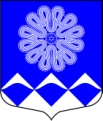 РОССИЙСКАЯ ФЕДЕРАЦИЯАДМИНИСТРАЦИЯ МУНИЦИПАЛЬНОГО ОБРАЗОВАНИЯПЧЕВСКОЕ СЕЛЬСКОЕ ПОСЕЛЕНИЕКИРИШСКОГО МУНИЦИПАЛЬНОГО РАЙОНА ЛЕНИНГРАДСКОЙ ОБЛАСТИПОСТАНОВЛЕНИЕот  14 сентября 2015  года 		                                             №   100д. ПчеваВ соответствии с Бюджетным кодексом Российской Федерации, Федеральным законом Российской Федерации от 06 октября 2003 года № 131-ФЗ «Об общих принципах организации местного самоуправления в Российской Федерации», руководствуясь Порядком разработки, реализации и оценки эффективности муниципальных программ муниципального образования Пчевское сельское поселение Киришского муниципального района Ленинградской области, утвержденным постановлением Администрации Пчевского сельского поселения от 06 октября 2014 года № 86, в редакции от 15 октября 2014 года № 93  Администрация муниципального образования Пчевское сельское поселение Киришского муниципального района Ленинградской областиПОСТАНОВЛЯЕТ:1.  Внести  в муниципальную программу  «Развитие культуры в муниципальном образовании Пчевское сельское поселение Киришского муниципального района Ленинградской области», утвержденную постановлением администрации муниципального образования Пчевское сельское поселение Киришского муниципального района Ленинградской области от 29.10.2014 № 103 следующие изменения:1.1. Разделы «Целевые индикаторы и показатели муниципальной программы», «Ожидаемые результаты реализации муниципальной программы» Паспорта Программы дополнить абзацем: «-соотношение средней заработной платы работников учреждений культуры к средней заработной плате по Ленинградской области».1.2. В Паспорте муниципальной программы ««Развитие культуры в муниципальном образовании Пчевское сельское поселение Киришского муниципального района Ленинградской области» в разделе «Объемы бюджетных ассигнований муниципальной программы»  Программы  цифры   «15257,67»   заменить   на цифры   «15724,07», цифры « 4984,46» заменить на цифры « 5450,86».1.3. В пункте 2 «Цели, задачи, показатели (индикаторы), конечные результаты, сроки и этапы реализации муниципальной программы» Программы абзац 13 изложить в следующей редакции: «-соотношение средней заработной платы работников учреждений культуры к средней заработной плате по Ленинградской области (ежегодно по отношению к предыдущему году: 2015 год – 72, 9 % , 2016  год – 84%,  2017 год – 100%)».1.4. В пункте 5 «Информация о ресурсном обеспечении муниципальной программы за счет федерального, областного, местного бюджета и иных источников финансирования» Программы цифры «4984,46» заменить на цифры «5450,86»,   цифры   «14720,475»   заменить   на цифры   «15724,07».1.5.Приложение 1 «Перечень мероприятий, подпрограмм муниципальной программы «Развитие культуры в  муниципальном образовании Пчевское сельское поселение Киришского муниципального района Ленинградской области» Программы  изложить в редакции  согласно приложения 1 к настоящему постановлению.1.6. Приложение 3 «Сведения о показателях (индикаторах) муниципальной программы «Развитие культуры в  муниципальном образовании Пчевское сельское поселение Киришского муниципального района Ленинградской области» и их значениях» Программы  изложить в редакции  согласно приложения 2 к настоящему постановлению.1.7. Приложение 5 «Сведения о порядке сбора информации и методики расчета показателя (индикатора) муниципальной программы ««Развитие культуры в  муниципальном образовании Пчевское сельское поселение Киришского муниципального района Ленинградской области» Программы изложить в редакции  согласно приложения 3 к настоящему постановлению.1.8.Приложение 6 «План реализации муниципальной программы  «Развитие культуры в  муниципальном образовании Пчевское сельское поселение Киришского муниципального района Ленинградской области» Программы изложить в редакции  согласно приложения 4 к настоящему постановлению. 1.9. Приложение 7 «Детальный план – график финансирования муниципальной программы «Развитие культуры в муниципальном образовании Пчевское сельское поселение Киришского муниципального района Ленинградской области» Программы изложить в редакции приложения 5 к настоящему постановлению.2. Опубликовать настоящее постановление в газете «Пчевский вестник» и разместить на официальном сайте муниципального образования Пчевское сельское поселение Киришского муниципального района Ленинградской области.3. Настоящее постановление вступает в силу с даты официального опубликования.4. Контроль за исполнением настоящего постановления оставляю за собой.Глава администрации						                  Д.Н.ЛевашовРазослано: дело-4, бухгалтерия, прокуратура, Комитет финансов Киришского муниципального района, КСПИсп.Зюхина О.Н.Приложение 1к муниципальной программе«Развитие культуры в муниципальном образовании Пчевское сельское поселениеКиришского муниципального района Ленинградской области»Перечень мероприятий, подпрограмм муниципальной программы«Развитие культуры в муниципальном образовании Пчевское сельское поселениеКиришского муниципального района Ленинградской области»Приложение 2к муниципальной программе«Развитие культуры в муниципальном образовании Пчевское сельское поселениеКиришского муниципального района Ленинградской области»Сведения о показателях (индикаторах) муниципальной программы«Развитие культуры в муниципальном образовании Пчевское сельское поселениеКиришского муниципального района Ленинградской области» и их значенияхПриложение 3к муниципальной программе«Развитие культуры в муниципальном образовании Пчевское сельское поселениеКиришского муниципального района Ленинградской области»Сведения о порядке сбора информации и методики расчета показателя (индикатора) муниципальной программы«Развитие культуры в муниципальном образовании Пчевское сельское поселениеКиришского муниципального района Ленинградской области»Приложение 4к муниципальной программе«Развитие культуры в муниципальном образовании Пчевское сельское поселениеКиришского муниципального района Ленинградской области»План реализации муниципальной программы«Развитие культуры в муниципальном образовании Пчевское сельское поселениеКиришского муниципального района Ленинградской области»Приложение 5к муниципальной программе«Развитие культуры в муниципальном образовании Пчевское сельское поселениеКиришского муниципального района Ленинградской области»Детальный план-график финансирования муниципальной программы «Развитие культуры в муниципальном образовании Пчевское сельское поселениеКиришского муниципального района Ленинградской области» на 2015 годО внесении изменений в муниципальную программу «Развитие культуры  в муниципальном образовании Пчевское сельское поселение Киришского муниципального района Ленинградской области», утвержденную постановлением администрации муниципального образования Пчевское сельское поселение Киришского муниципального района Ленинградской области от 29.10.2014 № 103№п/пНаименование подпрограммы, мероприятияОтветственный за реализациюГод Год Последствия не реализацииПоказатели реализации№п/пНаименование подпрограммы, мероприятияОтветственный за реализациюначала реализацииокончания реализацииПоследствия не реализацииПоказатели реализации12345671.Обеспечение деятельности Пчевского  Дома культуры и Мотоховского сельского клубаАдминистрация Пчевского сельского поселения20152017- отсутствие стимулов к занятию художественным творчеством, снижение престижа творческих профессий;- утрата творческих коллективов - носителей репертуара, являющихся культурным достоянием Пчевского сельского поселения;- невозможность создания условий для развития самодеятельного художественного творчества Пчевского сельского поселения;- невозможность создания условий для доступности участия всего населения в культурной жизни Пчевского сельского поселения;- уменьшение доли населения, охваченного социально значимыми мероприятиями.Число культурно-досуговых формирований (ежегодно не менее 90% по отношению к показателю предыдущего года)1.Обеспечение деятельности Пчевского  Дома культуры и Мотоховского сельского клубаАдминистрация Пчевского сельского поселения20152017- отсутствие стимулов к занятию художественным творчеством, снижение престижа творческих профессий;- утрата творческих коллективов - носителей репертуара, являющихся культурным достоянием Пчевского сельского поселения;- невозможность создания условий для развития самодеятельного художественного творчества Пчевского сельского поселения;- невозможность создания условий для доступности участия всего населения в культурной жизни Пчевского сельского поселения;- уменьшение доли населения, охваченного социально значимыми мероприятиями.Доля участников культурно-досуговых формирований (ежегодно не менее 10% от числа жителей Пчевского сельского поселения)1.Обеспечение деятельности Пчевского  Дома культуры и Мотоховского сельского клубаАдминистрация Пчевского сельского поселения20152017- отсутствие стимулов к занятию художественным творчеством, снижение престижа творческих профессий;- утрата творческих коллективов - носителей репертуара, являющихся культурным достоянием Пчевского сельского поселения;- невозможность создания условий для развития самодеятельного художественного творчества Пчевского сельского поселения;- невозможность создания условий для доступности участия всего населения в культурной жизни Пчевского сельского поселения;- уменьшение доли населения, охваченного социально значимыми мероприятиями.Увеличение посещаемости культурно-досуговых мероприятий (ежегодно не менее 0,1% по отношению к показателю предыдущего года)1.Обеспечение деятельности Пчевского  Дома культуры и Мотоховского сельского клубаАдминистрация Пчевского сельского поселения20152017- отсутствие стимулов к занятию художественным творчеством, снижение престижа творческих профессий;- утрата творческих коллективов - носителей репертуара, являющихся культурным достоянием Пчевского сельского поселения;- невозможность создания условий для развития самодеятельного художественного творчества Пчевского сельского поселения;- невозможность создания условий для доступности участия всего населения в культурной жизни Пчевского сельского поселения;- уменьшение доли населения, охваченного социально значимыми мероприятиями.Доля населения, охваченного социально значимыми мероприятиями (ежегодно не менее 20% от числа жителей Пчевского сельского поселения)2.Поэтапное повышение уровня средней заработной платы работников культурыАдминистрация Пчевского сельского поселения20152017- недостижение показателей «дорожной карты» по повышению уровня средней заработной платы работников культурысоотношение средней заработной платы работников учреждений культуры к средней заработной плате по Ленинградской области (ежегодно по отношению к предыдущему году: 2014 год – 68,6 % 2015 год – 72, 9 % , 2016  год – 84%,  2017 год – 100%3.Организация библиотечного обслуживания населенияАдминистрация Пчевского сельского поселения20152017- уменьшение доли населения, охваченного библиотечным обслуживаниемЧисло работающих библиотек на территории поселения (ежегодно 100 % по отношению к показателю предыдущего года).4.Обеспечение выплат стимулирующего характера работникам муниципальных учреждений культурыАдминистрация Пчевского сельского поселения20152015- невыполнение требований законодательства по повышению уровня средней заработной платы работников культурысоотношение средней заработной платы работников учреждений культуры к средней заработной плате по Ленинградской области (ежегодно по отношению к предыдущему году: 2014 год – 68,6 % 2015 год – 72, 9 % , 2016  год – 84%,  2017 год – 100%Nп/пПоказатель (индикатор) (наименование)Единица  
измеренияЗначения показателей (индикаторов)Значения показателей (индикаторов)Значения показателей (индикаторов)Значения показателей (индикаторов)Nп/пПоказатель (индикатор) (наименование)Единица  
измеренияБазовый период(2014 год)2015 год2016 год2017 год1. Обеспечение деятельности Пчевского Дома культуры и Мотоховского сельского клуба1. Обеспечение деятельности Пчевского Дома культуры и Мотоховского сельского клуба1. Обеспечение деятельности Пчевского Дома культуры и Мотоховского сельского клуба1. Обеспечение деятельности Пчевского Дома культуры и Мотоховского сельского клуба1. Обеспечение деятельности Пчевского Дома культуры и Мотоховского сельского клуба1. Обеспечение деятельности Пчевского Дома культуры и Мотоховского сельского клуба1. Обеспечение деятельности Пчевского Дома культуры и Мотоховского сельского клуба1.1Число культурно-досуговых формированийединиц, %11не менее 90%не менее 90%не менее 90%1.2Доля участников культурно-досуговых формированийчеловек, %230не менее 10% от числа жителейне менее 10% от числа жителейне менее 10% от числа жителей1.3Увеличение посещаемости культурно-досуговых мероприятийчеловек, %3090не менее 0,1%не менее 0,1%не менее 0,1%1.4Доля населения, охваченного социально значимыми мероприятиями человек, %407не менее 20% от числа жителейне менее 20% от числа жителейне менее 20% от числа жителей2. Поэтапное повышение уровня средней заработной платы работников культуры2. Поэтапное повышение уровня средней заработной платы работников культуры2. Поэтапное повышение уровня средней заработной платы работников культуры2. Поэтапное повышение уровня средней заработной платы работников культуры2. Поэтапное повышение уровня средней заработной платы работников культуры2. Поэтапное повышение уровня средней заработной платы работников культуры2. Поэтапное повышение уровня средней заработной платы работников культуры2.1соотношение средней заработной платы работников учреждений культуры к средней заработной плате по Ленинградской области % 68,6 %    не менее 72,9 %не менее 84 %не менее 100 %3. Организация библиотечного обслуживания населения3. Организация библиотечного обслуживания населения3. Организация библиотечного обслуживания населения3. Организация библиотечного обслуживания населения3. Организация библиотечного обслуживания населения3. Организация библиотечного обслуживания населения3. Организация библиотечного обслуживания населения3.1Число работающих библиотек на территории поселенияединиц, %2100%100%100%4. Обеспечение выплат стимулирующего характера работникам муниципальных учреждений культуры4. Обеспечение выплат стимулирующего характера работникам муниципальных учреждений культуры4. Обеспечение выплат стимулирующего характера работникам муниципальных учреждений культуры4. Обеспечение выплат стимулирующего характера работникам муниципальных учреждений культуры4. Обеспечение выплат стимулирующего характера работникам муниципальных учреждений культуры4. Обеспечение выплат стимулирующего характера работникам муниципальных учреждений культуры4. Обеспечение выплат стимулирующего характера работникам муниципальных учреждений культуры4.1соотношение средней заработной платы работников учреждений культуры к средней заработной плате по Ленинградской области%68,672,984100№ п/пНаименование показателяЕд. изме-ренияОпределение показателяВременные характеристикиАлгоритм формирования (формула) показателя и методические поясненияБазовые показателиМетод сбора и индекс формы отчетностиСубъект (объект) наблюденияОхват совокупности1Число культурно-досуговых формирований%Показывает число культурно-досуговых формирований в учреждениях культуры по отношению к предыдущему периодуЕжегодно, до 1 февраля года, следующего за отчетным(Fn//Fn-1)*100%Fn - число культурно-досуговых формирований в учреждениях культуры в отчетном периодеFn-1 - число культурно-досуговых формирований в учреждениях культуры в отчетном периодепериодическая отчетность(в т.ч.форма 7-НК)Администрация Пчевского сельского поселения (Пческий ДКМотоховский  сельский клуб)сплошное наблюдение2Доля участников культурно-досуговых формирований%Показывает долю жителей поселения – участников культурно-досуговых формирований по отношению к общему количеству населенияЕжегодно, до 1 февраля года, следующего за отчетным(Un/I)*100%Un – количество участников культурно-досуговых формированийI – общее количество населенияпериодическая отчетность(в т.ч.форма 7-НК)Администрация Пчевского сельского поселения (Пческий ДКМотоховский  сельский клуб)сплошное наблюдение3Увеличение посещаемости культурно-досуговых мероприятий%Показывает число посещений жителями культурно-досуговых мероприятий отчетного года по отношению к числу посещений предыдущего годаЕжегодно, до 1 февраля года, следующего за отчетным(Рn/Рn-1-1)*100%Pn – количество посещений жителями культурно-досуговых мероприятий в отчетном годуPn – количество посещений жителями культурно-досуговых мероприятий в предыдущем годупериодическая отчетность(в т.ч.форма 7-НК)Администрация Пчевского сельского поселения (Пческий ДКМотоховский  сельский клуб)сплошное наблюдение4Доля населения, охваченного социально значимыми мероприятиями %Показывает долю жителей поселения, охваченных социально значимыми мероприятиями по отношению к общему количеству населенияЕжегодно, до 1 февраля года, следующего за отчетным(Mn/I)*100%Mn – количество жителей поселения, охваченных социально значимыми мероприятиямиI – общее количество населенияпериодическая отчетность(в т.ч.форма 7-НК)Администрация Пчевского сельского поселения (Пческий ДКМотоховский  сельский клуб)сплошное наблюдение5Число работающих библиотек на территории поселения%Показывает число работающих библиотек на территории поселения по отношению к предыдущему периодуЕжегодно, до 1 февраля года, следующего за отчетным(Bn/ Bn-1)*100%Bn - число работающих библиотек на территории поселения в отчетном периодеBn-1 - число работающих библиотек на территории поселения в предыдущем периодепериодическая отчетность(в т.ч.форма 6-НК)Администрация Пчевского сельского поселения (Библиотеки на территории поселения)сплошное наблюдение6Соотношение средней заработной платы работников учреждений культуры к средней заработной плате по Ленинградской области%Показывает отношение уровня средней заработной платы работников культуры по отношению к средней заработной плате по Ленинградской областиЕжегодно, до 1 февраля года, следующего за отчетным(Кn/Кn-1-1)*100%Кn – уровень средней заработной платы в отчетном годуКLn-1 – уровень средней заработной платы  по  Ленинградской областибухгалтерская отчетность;периодическая отчетность(в т.ч. формаЗП-культураАдминистрация Пчевского сельского поселения (Пческий ДКМотоховский  сельский клуб0сплошное наблюдение№ п/пНаименование муниципальной программы, подпрограммы, основного мероприятияОтветственный исполнитель, участникиОтветственный исполнитель, участникиСрок реализацииСрок реализацииСрок реализацииСрок реализацииСрок реализацииГоды реализацииПланируемые объемы финансирования(тыс. рублей в ценах соответствующих лет)Планируемые объемы финансирования(тыс. рублей в ценах соответствующих лет)Планируемые объемы финансирования(тыс. рублей в ценах соответствующих лет)Планируемые объемы финансирования(тыс. рублей в ценах соответствующих лет)Планируемые объемы финансирования(тыс. рублей в ценах соответствующих лет)№ п/пНаименование муниципальной программы, подпрограммы, основного мероприятияОтветственный исполнитель, участникиОтветственный исполнитель, участникиНачало реализацииНачало реализацииНачало реализацииКонец реализацииКонец реализацииГоды реализациивсегов том числев том числев том числев том числе№ п/пНаименование муниципальной программы, подпрограммы, основного мероприятияОтветственный исполнитель, участникиОтветственный исполнитель, участникиНачало реализацииНачало реализацииНачало реализацииКонец реализацииКонец реализацииГоды реализациивсегофедеральный бюджетОбластной бюджет Ленинградской областибюджет Пчевского сельского поселенияпрочие источники12334445567891011Муниципальная программа «Развитие культуры в муниципальном образовании Пчевское сельское поселение Киришского муниципального района Ленинградской области»Муниципальная программа «Развитие культуры в муниципальном образовании Пчевское сельское поселение Киришского муниципального района Ленинградской области»Муниципальная программа «Развитие культуры в муниципальном образовании Пчевское сельское поселение Киришского муниципального района Ленинградской области»2015201520152017201720155450,860,00466,404984,460,00Муниципальная программа «Развитие культуры в муниципальном образовании Пчевское сельское поселение Киришского муниципального района Ленинградской области»Муниципальная программа «Развитие культуры в муниципальном образовании Пчевское сельское поселение Киришского муниципального района Ленинградской области»Муниципальная программа «Развитие культуры в муниципальном образовании Пчевское сельское поселение Киришского муниципального района Ленинградской области»2015201520152017201720164892,000,000,004892,000,00Муниципальная программа «Развитие культуры в муниципальном образовании Пчевское сельское поселение Киришского муниципального района Ленинградской области»Муниципальная программа «Развитие культуры в муниципальном образовании Пчевское сельское поселение Киришского муниципального района Ленинградской области»Муниципальная программа «Развитие культуры в муниципальном образовании Пчевское сельское поселение Киришского муниципального района Ленинградской области»2015201520152017201720175381,210,000,005381,210,00Всего:Всего:Всего:Всего:Всего:Всего:Всего:Всего:Всего:15724,070,00466,4015257,670,0001.Обеспечение деятельности Пчевского  Дома культуры и Мотоховского сельского клубаАдминистрация Пчевского сельского поселенияАдминистрация Пчевского сельского поселения2015201520152017201720153798,690,000,003798,690,001.Обеспечение деятельности Пчевского  Дома культуры и Мотоховского сельского клубаАдминистрация Пчевского сельского поселенияАдминистрация Пчевского сельского поселения2015201520152017201720163587,650,000,003587,650,001.Обеспечение деятельности Пчевского  Дома культуры и Мотоховского сельского клубаАдминистрация Пчевского сельского поселенияАдминистрация Пчевского сельского поселения2015201520152017201720173946,420,000,003946,420,001.Итого:Итого:Итого:Итого:Итого:Итого:Итого:Итого:Итого:11332,760,000,0011332,760,002.Поэтапное повышение уровня средней заработной платы работников культурыАдминистрация Пчевского сельского поселенияАдминистрация Пчевского сельского поселения201520152015201720172015333,140,000,00333,140,002.Поэтапное повышение уровня средней заработной платы работников культурыАдминистрация Пчевского сельского поселенияАдминистрация Пчевского сельского поселения201520152015201720172016366,450,000,00366,450,002.Поэтапное повышение уровня средней заработной платы работников культурыАдминистрация Пчевского сельского поселенияАдминистрация Пчевского сельского поселения201520152015201720172017403,090,000,00403,090,002.Итого:Итого:Итого:Итого:Итого:Итого:Итого:Итого:Итого:1102,680,000,001102,680,0003.Организация библиотечного обслуживания населенияАдминистрация Пчевского сельского поселенияАдминистрация Пчевского сельского поселения201520152015201720172015852,630,000,00852,630,003.Организация библиотечного обслуживания населенияАдминистрация Пчевского сельского поселенияАдминистрация Пчевского сельского поселения201520152015201720172016937,900,000,00937,900,003.Организация библиотечного обслуживания населенияАдминистрация Пчевского сельского поселенияАдминистрация Пчевского сельского поселения2015201520152017201720171031,700,000,001031,700,003.Итого:Итого:Итого:Итого:Итого:Итого:Итого:Итого:Итого:2822,230,000,002822,230,0004.Обеспечение выплат стимулирующего характера работникам муниципальных учреждений культурыОбеспечение выплат стимулирующего характера работникам муниципальных учреждений культурыАдминистрация Пчевского сельского поселенияАдминистрация Пчевского сельского поселения0,002015201520152015466,400,000466,400,000,00466,400,00466,400,0000,000№п/пНаименования подпрограммы, мероприятияОтветственный исполнительОжидаемый результат  реализации мероприятияГод начала реализацииГод окончания реализацииОбъем ресурсного обеспечения, тыс. руб.Объем ресурсного обеспечения, тыс. руб.№п/пНаименования подпрограммы, мероприятияОтветственный исполнительОжидаемый результат  реализации мероприятияГод начала реализацииГод окончания реализацииОбъем ресурсного обеспечения, тыс. руб.Объем ресурсного обеспечения, тыс. руб.№п/пНаименования подпрограммы, мероприятияОтветственный исполнительОжидаемый результат  реализации мероприятияГод начала реализацииГод окончания реализацииВсегоВ т.ч. на 2015 год123456781.Обеспечение деятельности Пчевского  Дома культуры и Мотоховского сельского клубаАдминистрация Пчевского сельского поселенияСоздание оптимальных условий для организации культурного досуга и обеспечения жителей Пчевского сельского поселения услугами организаций культуры для всестороннего развития их культурного потенциала2015201711332,763798,692.Поэтапное повышение уровня средней заработной платы работников культурыАдминистрация Пчевского сельского поселенияПовышение уровня средней заработной платы работников культуры201520171102,68333,143.Организация библиотечного обслуживания населенияАдминистрация Пчевского сельского поселенияСоздание оптимальных условия для организации библиотечного обслуживания населения201520172822,23852,634.Обеспечение выплат стимулирующего характера работникам муниципальных учреждений культурыАдминистрация Пчевского сельского поселенияСоотношение средней заработной платы работников учреждений культуры к средней заработной плате по Ленинградской области20152015466,40466,40